Barnehagehåndball 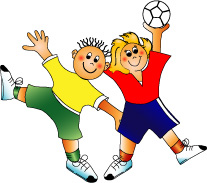 Kløfta håndball har gleden av å invitere alle barn i alderen 2-5 år til barnehageparti i regi av Kløfta håndball. Målet vårt er å være en sosial arena for gutter og jenter med fokus på kroppslig lek med ball.Deltagergebyr er kr. 450. pr. halvår. Betalings informasjon vil bli delt ut på 2.trening. Ingen aktivitet juni – august.  Det vil heller ikke være aktivitet ved skolenes ferier. Treningstidene vil være mandag i gymsalen på Vesong ungdomsskole. Partene er delt opp i følgende aldersgrupper: 17.00 – 17.45: Barn født i 2017 og 2016.17.45 – 18.30: Barn født i 2015 og 2014
Oppstart vil være tirsdag 26.august.  Da vil det bli avholdt et foreldremøte mens barna trener.  Treningsgruppene vil være foreldredrevet, og vi vil trenge trenere og lagledere. Trenere/Lagledere vil få tilbud om å delta på trenerkurs, samt oppfølging fra sportslig utvalg om det er ønskelig.For barn født 2014 vil det være mulighet til å delta på Loppetassen turnering. 
Eventuelle spørsmål kan rettes til sportslig leder for de yngste:
Joachim Skovheim
Telefon: 416 12 344
Mail: joachim.skovheim@ringnes.noMerk: Barnehagehåndball
MvhKløfta IL håndballgruppa	